International Masters in Quantitative Finance - IMQFApplication FOr the admissionStart year ___________Prefix: ____________ First Name: _____________________    Last Name_______________________Date of birth: _____________________________ Sex: _____________ Nationality:	__________________________                                Citizenship: ________________________________ ID / Passport Number: _________________________________ Street and number: 	__________________  City: _____________________________ Code: ____________________ Country: ___________________________Telephone: 	  Fax: 	  Mobile: 	E-mail: ________________________________________________________________________________________STATEMENT OF PURPOSE:Use the following lines to state what is the purpose of your studies at the IMQF program. You may want to use a blank sheet for more space.________________________________________________________________________________________________________________________________________________________________________________________________________________________________________________________________________________________________________________________________________________________________________________________________________________________________________________________________________________________________________________________EDUCATION AND EMPLOYMENTList all colleges and universities attended (including professional schools) in chronological order, starting with the most recent. List employment experience.Ask two people, who know your academic qualifications or work record well, to provide references on your behalf using the enclosed forms. Please list their names below.FINANCIAL AIDHave you applied for financial aid to other institutions?            Yes            No                 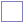 If so, which ones? _______________________________________________________________________________ _______________________________________________________________________________________________Are you applying to the IMQF for the financial aid?                    Yes            No                 LANGUAGESProof of working knowledge of English is required. It is typically established by an interview with the Program Director. No formal tests are required. For foreign applicants interview is viaSkype.________________________________________________________________________________________________________________________________________________________________________________________________________________________Complete this application form and return it together with transcripts and curriculum vitae to us as early as possible. Those applicants that can are encouraged to bring the documents to our office IN PERSON. Otherwise, they should be sent to us via registered mail. Applicants with a foreign degree need to have their degree convalidated by the University of Belgrade prior to admission. This may take several months. Please contact the Program Coordinator at the IMQF Office for more information.For additional information contact the IMQF Office:(Phone) +381 11 3021 169, (Fax) +381 11 3021169, E-mail: stranimaster@ekof.bg.ac.rs,  URL: http://www.ekof.bg.ac.rs/imqf/ Two letters of recommendation should be forwarded directly to the IMQF Office by the recommender or returned to the candidate in a sealed signed envelope, for the candidate to submit together with the rest of the application materials. Name and Location of InstitutionMonth and Year of AttendanceDegrees Receivedfrom                      tofrom                      tofrom                      tofrom                      toEmployerOccupation / TitleMonth / Yearfrom                      tofrom                      tofrom                      tofrom                      toNameAddressPositionReadingReadingReadingWritingWritingWritingSpeakingSpeakingSpeakingVery goodAveragePoorVery goodAveragePoorVery goodAveragePoorEnglish